MODULO AFFIDO ATLETI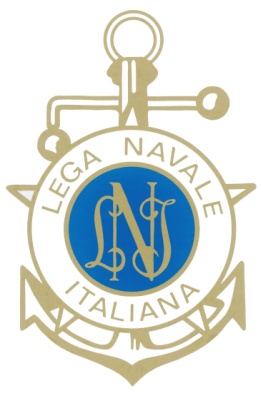 												   Sezione di SalernoLIBERATORIA PER L’ISCRIZIONE E L’AFFIDO DEL PARTECIPANTE MINORENNEALL’EVENTO VELICO “VII TAPPA ZONALE LASER”I/Il/la sottoscritti/o/a (nome-cognome)______________________________________________________  nati/o/a a_______________________ il __________________residenti/e   in _______________________ via____________________________n,______C.A.P.________   cell.___________________________Documento di Identità: Tipo___________________Numero_____________________________________ Luogo e data di rilascio___________________________________________________________________in qualità di genitori/e esercenti/e la potestà genitoriale con la compilazione del presente modulo  autorizzano l’iscrizioneall’evento velico  VII TAPPA ZONALE LASERe si svolgerà in data   22-23 settembre 2018  presso  LEGA NAVALE ITALIANA SEZIONE DI SALERNOdel minore  Cognome________________________________   Nome_______________________________Data e luogo di nascita_____________________________________________________________________Il minore sopracitato sarà AFFIDATO al dirigente/istruttore Cognome________________________________________   Nome_______________________________nato/a  a_______________________ il __________________residente   in _________________________ via____________________________n,______C.A.P.______________ cell.________________________Documento di Identità: Tipo___________________Numero_________________rilasciato il ___________ della Società Affiliata____________________________________________________________Luogo e data ________________________________________________________Firma dell’esercente la potestà genitoriale _____________________________________________Autorizzazione al trattamento dei dati personaliPreso atto dell'informativa di cui all'art. 13 del decreto legislativo , n. 196, L’esercente la patria potestà autorizza il trattamento e la comunicazione alle associazioni organizzatrici dei propri dati personali, per le finalità connesse alla realizzazione dell’evento sportivo e per la eventuale pubblicazione dei risultati della gara. Il Partecipante esprime il consenso ai trattamenti specificati nell’informativa, autorizzando l’invio di materiale informativo relativo a successive manifestazioni o varie iniziative proposte dagli organizzatori e autorizza ad eventuali riprese fotografiche e cinematografiche per la realizzazione di video, bacheche, pubblicazione su carta stampata e web (compreso download).					Firma ______________________________________________Informativa ex art. 13 del D.Lgs n. 196/03I dati personali degli iscritti all’evento sportivo sono trattati in conformità al decreto legislativo , n. 196. I dati personali sono raccolti al momento della iscrizione e sono forniti direttamente dagli interessati. Il mancato conferimento dei dati personali comporta l’impossibilità di accettare l’iscrizione stessa. I dati sono trattati in forma cartacea ed informatica dall’Organizzatore, per tutti gli adempimenti connessi all’organizzazione dell’evento al fine di fornire agli utenti informazioni sui partecipanti e sui risultati della gara. Gli stessi dati possono essere comunicati a dipendenti, collaboratori, ditte e/o società impegnate nell’organizzazione dell’evento e a consulenti dell’Organizzatore per i suddetti fini. In relazione agli eventuali dati sensibili in esso contenuti, gli iscritti sono chiamati ad esprimere espressamente il loro consenso per il trattamento di detti dati sensibili. Non è prevista la comunicazione, diffusione, trasmissione dei dati sensibili.          MODULO PER ALLENATORI           Lega Navale Salerno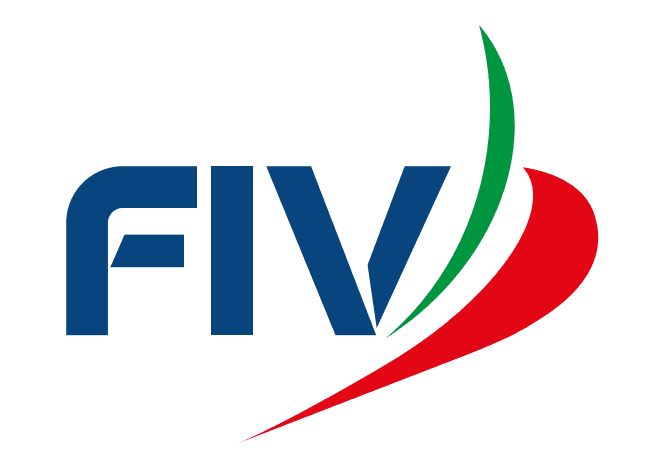 Al COMITATO ORGANIZZATORE C/O  Lega Navale salernodella MANIFESTAZIONE:  VII TAPPA Zonale LASERche si terra a:  SALERNO	dal: 22  al: 23 settembre 2018IL Sottoscritto/aCognome e nome:	data di nascita:indirizzo (via N° civico):	località:Circolo:		codice circolo:N° tessera FIV:                               	zona FIV:Allenatore/Accompagnatore di: (inserire i numeri velici)Dati Mezzo di Assistenza:Tipo gommone:	Motorizzazione:CHIEDEdi poter uscire in mare con il mezzo sopra descritto durante la manifestazione in oggetto.Dichiara esplicitamente di accettare tutte le norme indicate: nel RRS W.S.. vigente, nel Bando, nelle Istruzioni e nelle altre Regole e Regolamenti che disciplinano questa manifestazione.Dichiaro di essere informato, ai sensi e per gli effetti di cui all’art. 13 del D.lgs n. 196/2003, che i dati personali raccolti saranno trattati, anche con strumenti informatici, esclusivamente nell’ambito del procedimento per il quale il presente modulo viene compilato.DATA ____________________	FIRMA (leggibile) _________________________(RISERVATO ALLA SEGRETERIA)Si autorizza l’Allenatore ______________________________________ ad uscire in mare durante la manifestazione: (inserire nome manifestazione)La presente autorizzazione potrà essere revocata in ogni momento a insindacabile giudizio del Comitato Organizzatore.Al COMITATO ORGANIZZATORE C/O  Lega Navale salernodella MANIFESTAZIONE:  VII TAPPA Zonale LASERche si terra a:  SALERNO	dal: 22  al: 23 settembre 2018IL Sottoscritto/aCognome e nome:	data di nascita:indirizzo (via N° civico):	località:Circolo:		codice circolo:N° tessera FIV:	zona FIV:Allenatore/Accompagnatore di: (inserire i numeri velici)Dati Mezzo di Assistenza:Tipo gommone:	Motorizzazione:ACCETTAdi uscire in mare per fornire assistenza con il mezzo sopra descritto a tutte le imbarcazioni che disputano la manifestazione in oggetto.DICHIARAla propria disponibilità a mettersi a disposizione del Comitato di Regata e a seguirne le direttive e istruzioni. Dichiara inoltre di accettare tutte le norme indicate: nel RRS W.S. vigente, nel Bando, nelle Istruzioni e nelle altre Regole e Regolamenti che disciplinano questa manifestazione.Dichiaro di essere informato, ai sensi e per gli effetti di cui all’art. 13 del D.lgs n. 196/2003, che i dati personali raccolti saranno trattati, anche con strumenti informatici, esclusivamente nell’ambito del procedimento per il quale il presente modulo viene compilato.DATA ____________________	FIRMA (leggibile) _________________________(RISERVATO ALLA SEGRETERIA)Si autorizza l’Allenatore ________________________________________________ ad uscire in mare per motivi di assistenza durante la (inserire nome manifestazione).La presente autorizzazione potrà essere revocata in ogni momento a insindacabile giudizio del Comitato Organizzatore.MODULO RICHIESTA DI ACCREDITAMENTO NATANTE    											                   Lega Navale SalernoTipo Natante			Gommone			MotoscafoModello:  							Lunghezza F.T. Metri:	Motore marca:						Hp:	Nome e Cognome del Conduttore:Recapito del Cellulare del conduttore:Circolo Velico di appartenenza del conduttore:CONCORRENTI ASSISTITINominativo							N° Velico			ClasseNominativo							N° Velico			ClasseNominativo							N° Velico			ClasseNominativo							N° Velico			ClasseNominativo							N° Velico			ClasseNominativo							N° Velico			ClasseNominativo							N° Velico			ClasseNominativo							N° Velico			ClasseNominativo							N° Velico			ClasseNominativo							N° Velico			ClasseNominativo							N° Velico			ClasseNominativo							N° Velico			ClasseNominativo							N° Velico			ClasseNominativo							N° Velico			ClasseNominativo							N° Velico			ClasseIl Conduttore è solo sul natante ? 		SI   		NOSe il conduttore non è solo, indicare il numero totale dell’equipaggio   Il conduttore è fornito di cinghia di arresto motore in caso di caduta in acqua ? 	SI   		NOIl conduttore è fornito di radio VHF funzionante sul canale 72 ? 			SI   		NOIl conduttore e l’equipaggio, si impegnano a indossare i giubbetti salvagente ? 	SI		NOIl conduttore, qualora se ne presentasse la necessità, si impegna a mettersi a disposizione del Comitato di Regata con il proprio natante per operazioni di soccorso ? 	 SI		  NO	 Il conduttore dichiara di essere abilitato alla guida del natante e che il natante è in regola con i documenti richiesti dalla legge e con le dotazioni di sicurezza previste entro le tre migliaData    ____________________       Firma del conduttore         __________________________________Riservato al:   - Comitato Organizzatore  -  Comitato di Regata  -  Giuria  -Il natante è stato accreditato	SI		NO 	          Numero  Accreditamento                        Deposito Versato			SI		NO 		Cauzione  €              Eventuali note			SI		NO 		Sul retro della scheda  >>>>>>>>>>>>>>>	Al Comitato Organizzatore LEGA NAVALE ITALIANA sezione di  SALERNO	Il/la sottoscritto/a chiede di essere iscritto/a al:"Le informazioni seguenti sono richieste dal Regolamento di Regata (RRS R2.2(e)). La loro mancanza o inesattezza specialmente per l'indirizzo e-mail, oltre a costituire violazione della RRS 75.1, può pregiudicare a svantaggio della barca che si iscrive la corretta gestione delle procedure di un eventuale appello".	TIMONIERE	PRODIEREAccetto di sottopormi al Regolamento di Regata W.S..in vigore, ed alle altre regole e regolamenti che disciplinano questa manifestazione. Dichiaro di assumere personale responsabilità sulle qualità marine della mia imbarcazione, sull'equipaggiamento e sulle dotazioni di sicurezza. Il//a dichiara esplicitamente di assumere a proprio carico ogni e qualsiasi responsabilità per danni che dovessero derivare a persone o a cose di terzi, a me stesso/a o alle mie cose sia in acqua che a terra in conseguenza della partecipazione alla Regata alla quale con il presente Modulo mi iscrivo sollevando da ogni responsabilità il Circolo Organizzatore e tutti coloro che concorrono nell'organizzazione sotto qualsiasi titolo. Sono a conoscenza della Regola Fondamentale 4 della W.S.: "La responsabilità della decisione di una barca di partecipare a una regata o di rimanere in regata è solo sua". Dichiaro di essere in possesso di copertura assicurativa RC per danni a terzi secondo quanto previsto nella Normativa Generale FIV per l’attività velico sportiva in vigore in Italia.Dichiaro di essere informato, ai sensi e per gli effetti di cui all’art. 13 del D.lgs n. 196/2003, che i dati personali raccolti saranno trattati, anche con strumenti informatici, esclusivamente nell’ambito del procedimento per il quale il presente modulo viene compilato.Concedo pieno diritto e permesso all’Ente Organizzatore di pubblicare e/o trasmettere tramite qualsiasi mezzo mediatico, ogni fotografia o ripresa filmata realizzate durante l’evento, inclusi ma non limitati a, spot pubblicitari televisivi e tutto quanto possa essere usato per i propri scopi editoriali o pubblicitari o per informazioni stampate.(RISERVATO ALLA SEGRETERIA)Dichiaro che il giorno _____/_____/_____ ho ritirato tutti i documenti presentati all’atto dell’iscrizione.MODULO ACCREDITO ALLENATORISiNoNote:Tessera FIVBandieraData:Data:(Timbro e firma Segreteria)(Timbro e firma Segreteria)(Timbro e firma Segreteria)MODULO PER ASSISTENZAMODULO PER ASSISTENZAMODULO PER ASSISTENZALega Navale SalernoSiNoNote:Tessera FIVBandieraData:               MODULO DI ISCRIZIONE	Lega Navale SalernoVII TAPPA ZONALE LASERSALERNO 22-23 Settembre 2018Classe:    Categoria:Categoria:Categoria:Categoria:Categoria:Categoria:Numero Velico (del certificato):(richiede cambio )MFNumero Velico (del certificato):(richiede cambio )Cognome:	Nome:	Data di nascita:Indirizzo:	Cap:                     Città:                                               Prov.Cel:	E-Mail:	Tess. FIV:	T. Classe:Circolo:	Cod. Circolo:	Zona FIV:	Cognome:	Nome:	Data di nascita:Indirizzo:	Cap:                     Città:                                              Prov.               Cel:	E-Mail:	Tess. FIV:	T. Classe:Circolo:	Cod. Circolo:	Zona FIV:	Allenatore:   Inserire l’eventuale nominativo dell’allenatore/accompagnatoreData:FirmaPagina 2 del Modulo di Iscrizione SiNoNoteTessera FIVTessera di ClasseCertificato di StazzaCertificato di AssicurazioneTassa di IscrizioneLicenza FIV per la pubblicità, qualora ricorra Richiede cambio di N° VelicoRichiede cambio di N° VelicoMotivo:Nuovo numero velico:ApprovatoSiNoFirma(leggibile)